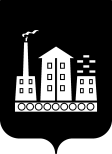 АДМИНИСТРАЦИЯ ГОРОДСКОГО ОКРУГА СПАССК-ДАЛЬНИЙ ПОСТАНОВЛЕНИЕ20 апреля 2023 г.           г. Спасск-Дальний, Приморского  края                      № 808-па                             Об определении границ прилегающих территорий, на которых не допускается розничная продажа алкогольной продукции и розничная продажа алкогольной продукции при оказании услуг общественного питания В соответствии с пунктом 15 части 1 статьи 16 Федерального закона от            06 октября 2003 года № 131-ФЗ «Об общих принципах организации местного самоуправления в Российской Федерации»,  статьёй 16 Федерального закона от         22 ноября 1995 года № 171-ФЗ «О государственном регулировании производства и оборота этилового спирта, алкогольной и спиртосодержащей продукции и об ограничении потребления (распития) алкогольной продукции», постановлением Правительства Российской Федерации от 23 декабря 2020 года № 2220                     «Об утверждении Правил определения органами местного самоуправления границ прилегающих территорий, на которых не допускается розничная продажа алкогольной продукции и розничная продажа алкогольной продукции при оказании услуг общественного питания», в целях реализации государственной политики по снижению масштабов злоупотребления алкогольной продукцией и профилактики алкоголизма среди населения городского округа Спасск-Дальний, Администрация городского округа Спасск-ДальнийПОСТАНОВЛЯЕТ:Определить границы прилегающих территорий к зданиям, строениям, сооружениям, помещениям, находящимся во владении и (или) пользовании организаций и индивидуальных предпринимателей, а также к местам на которых не допускается розничная продажа алкогольной продукции и розничная продажа алкогольной продукции при оказании услуг общественного питания на территории городского округа Спасск-Дальний, в следующих значениях расстояний:             а) 30 м:от зданий, строений, помещений, находящихся во владении и (или) пользовании образовательных организаций (за исключением организаций дополнительного образования, организаций дополнительного профессионального образования);от зданий, строений, сооружений, помещений, находящихся во владении и (или) пользовании организаций, осуществляющих обучение несовершеннолетних;б) 20 м:от зданий, строений, сооружений, помещений, находящихся во владении и (или) пользовании юридических лиц  независимо от организационно-правовой формы и индивидуальных предпринимателей, осуществляющих в качестве основного (уставного) вида деятельности медицинскую деятельности или осуществляющих медицинскую деятельность наряду с основной (уставной) деятельностью на основании лицензии, выданной в порядке, установленном законодательством Российской Федерации;в) 30 м:от спортивных сооружений, которые являются объектами недвижимости и права на которые зарегистрированы в установленном порядке;
           от боевых позиций войск, полигонов, узлов связи, от воинских частей, от специальных технологических комплексов, от зданий и сооружений, предназначенных для управления войсками, размещения и хранения военной техники, военного имущества и оборудования, испытания военной техники, военного имущества и оборудования, испытания вооружения, а также от зданий и сооружений производственных и научно-исследовательских организаций Вооруженных Сил Российской Федерации, от других войск, воинских формирований и органов, обеспечивающих оборону и безопасность Российской Федерации;от мест нахождения источников повышенной опасности, определяемых органами государственной власти;г) 150 м:от вокзалов, аэропортов.Расстояния, указанные в пункте 1 настоящего постановления определяются по радиусу (кратчайшее расстояние по прямой линии), без учета рельефа территории, искусственных  и естественных преград следующим образом:а) при наличии территории, границы которой обозначены ограждением (объектами искусственного ограждения), прилегающей к зданию, строению, сооружению, помещению и местам, указанным в п.1 настоящего постановления (далее – обособленная территория), расстояние измеряется от  входа посетителей на обособленную территорию  до входа в объект торговли или объект общественного питания;при отсутствии обособленной территории – расстояние измеряется от входа посетителей  в здание, строение, сооружение, помещение и в места, указанные в п. 1 настоящего постановления до входа в объект торговли или объект общественного питания;б) в случае, если:здание, строение, сооружение, помещение и места, указанные в пункте 1 настоящего постановления, имеют более одного входа, то границы прилегающих территорий определяются от каждого входа, за исключением входов, которые не используются для входа посетителей (пожарные, запасные);помещения, расположенные в зданиях, строениях, имеющих этажность более одного этажа, то границы прилегающих территорий от указанных помещений устанавливаются только в пределах одного этажа непосредственно от входа в помещения.Границы прилегающих территорий к многоквартирным домам, на которых не допускается  розничная продажа алкогольной продукции при оказании услуг общественного питания в объектах общественного питания, имеющих зал обслуживания посетителей общей площадью менее 30 квадратных метрах, определяются: не менее 2 метров от границ земельных участков, на которых расположены многоквартирные дома;не менее 10 метров по периметру стен дома, в случае если земельные участки на которых расположены многоквартирные дома, не сформированы.Признать утратившими силу:            постановление Администрации городского округа Спасск-Дальний                от 03 июля 2013 года № 452-па «Об определении границ прилегающих к некоторым организациям и объектам территорий, на которых не допускается розничная продажа алкогольной продукции»;           постановление Администрации городского округа Спасск-Дальний от           25 декабря 2013 года № 913-па «О внесении изменений в постановление Администрации городского округа Спасск-Дальний от 03 июля 2013 года № 452-па «Об определении границ  прилегающих к некоторым организациям и объектам территорий, на которых не допускается розничная продажа алкогольной продукции».Управлению экономики и муниципального заказа (Бабкова) совместно с управлением земельных, имущественных отношений и градостроительства (Петик) определять границы прилегающих  территорий, на которых не допускается розничная продажа алкогольной продукции и розничная продажа алкогольной продукции при оказании услуг общественного питания на территории городского округа Спасск-Дальний, и предоставлять информацию о месторасположении объектов торговли и общественного питания в министерство промышленности и торговли Приморского края для оценки соответствия заявленных к лицензированию объектов лицензионным требованиям. Административному управлению Администрации городского округа Спасск-Дальний (Моняк) опубликовать настоящее постановление в официальном печатном издании и разместить на официальном сайте правовой информации городского округа Спасск-Дальний.7. Контроль за исполнением настоящего постановления возложить на первого заместителя главы Администрации городского округа Спасск-Дальний  Врадий Л.В.  Глава городского округа Спасск-Дальний                                        О.А. Митрофанов